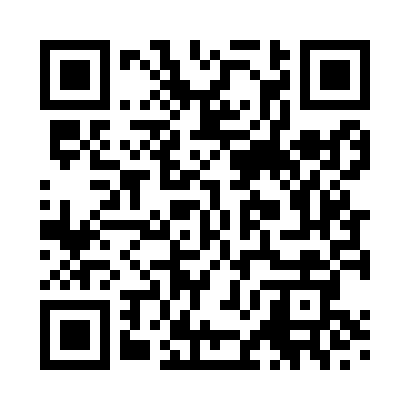 Prayer times for Wylye, Wiltshire, UKMon 1 Jul 2024 - Wed 31 Jul 2024High Latitude Method: Angle Based RulePrayer Calculation Method: Islamic Society of North AmericaAsar Calculation Method: HanafiPrayer times provided by https://www.salahtimes.comDateDayFajrSunriseDhuhrAsrMaghribIsha1Mon3:054:571:126:479:2611:192Tue3:054:581:126:479:2611:193Wed3:064:591:126:479:2511:194Thu3:065:001:126:479:2511:195Fri3:075:011:136:479:2411:186Sat3:075:011:136:469:2411:187Sun3:085:021:136:469:2311:188Mon3:085:031:136:469:2311:189Tue3:095:041:136:469:2211:1710Wed3:095:051:136:459:2111:1711Thu3:105:061:146:459:2011:1712Fri3:105:071:146:449:1911:1613Sat3:115:081:146:449:1911:1614Sun3:125:101:146:449:1811:1615Mon3:125:111:146:439:1711:1516Tue3:135:121:146:439:1611:1517Wed3:145:131:146:429:1511:1418Thu3:145:141:146:419:1311:1419Fri3:155:161:146:419:1211:1320Sat3:165:171:146:409:1111:1321Sun3:165:181:146:409:1011:1222Mon3:175:201:146:399:0911:1123Tue3:185:211:146:389:0711:1124Wed3:185:221:146:379:0611:1025Thu3:195:241:146:379:0511:0926Fri3:205:251:146:369:0311:0927Sat3:205:271:146:359:0211:0828Sun3:215:281:146:349:0011:0729Mon3:225:291:146:338:5911:0630Tue3:235:311:146:328:5711:0431Wed3:265:321:146:318:5611:02